	23/05 RM 04163Saúde e ComputadorAtividade – Página: 13Assinale com X a imagem que está com a postura correta:XXXX    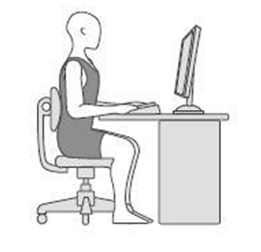 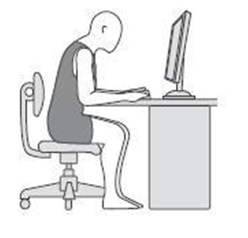 